	ПРОЕКТ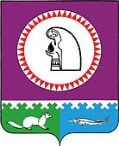 О внесении изменения в муниципальную программу «Развитие муниципальной службы в муниципальном образовании Октябрьский район на 2018-2020 годыи на плановый период до 2025 года», утвержденнуюпостановлением администрации Октябрьского района от 31.10.2013 № 3913В соответствии с решением Думы Октябрьского района от 08.06.2018 № 359                      «О внесении изменений в решение Думы Октябрьского района от 14.12.2017 № 286                         «О бюджете муниципального образования Октябрьский район на 2018 год и на плановый период 2019 и 2020 годов», постановлением администрации Октябрьского района                                       от 21.05.2018 № 1026 «О муниципальных и ведомственных целевых программах Октябрьского района»:	1. Внести изменение в муниципальную программу «Развитие муниципальной службы                                        в муниципальном образовании Октябрьский район на 2018-2020 годы и на плановый период до 2025 года», утвержденную постановлением администрации Октябрьского района                             от 31.10.2013 № 3913, изложив ее в новой редакции, согласно приложению.            2. Опубликовать постановление в официальном сетевом издании «октвести.ру».	3. Постановление вступает в силу после его официального опубликования.4. Контроль за выполнением постановления возложить на заместителя главы Октябрьского района по экономике, финансам, председателя Комитета по управлению муниципальными финансами администрации Октябрьского района Куклину Н.Г.Глава Октябрьского района                                                                      	           	    А.П. КуташоваПриложение  к постановлению администрации Октябрьского районаот «___» _________2018 года №____«Муниципальная программа  «Развитие муниципальной службы в муниципальном образовании Октябрьский район на 2018-2020 годы и на плановый период до 2025 года»(далее - Программа)Паспорт Программы «Краткая характеристика текущего состояния сферы муниципальной службы в муниципальном образовании Октябрьский район»Подготовка кадров для органов местного самоуправления является одним из инструментов повышения эффективности муниципального управления. Отсутствие необходимых знаний и профессиональных навыков муниципальных служащих приводит к низкому качеству управленческих решений и, как следствие, к потере авторитета органов местного самоуправления.В целях повышения результативности деятельности муниципальных служащих необходимо решать вопросы повышения квалификации и профессиональной переподготовки кадров для местного самоуправления.Анализ реализации предыдущей программы на 2016 – 2017 годы позволяет сделать вывод о том, что до настоящего времени вопрос кадровой обеспеченности реформы местного самоуправления (как привлечения квалифицированных кадров на муниципальную службу, так и повышения профессионального уровня работников органов местного самоуправления) продолжает оставаться одним из наиболее актуальных. В соответствии с требованиями законодательства проводится ежегодное обучение муниципальных служащих. Так за 2016 год и 2017 год за счет средств, предусмотренных предыдущими программами, прошли обучение на курсах повышения квалификации 40 муниципальных служащих администрации, Думы и Контрольно-счетной палаты Октябрьского района.Реализация Программы должна способствовать формированию у муниципальных служащих необходимых профессиональных знаний, умений и навыков, позволяющих эффективно выполнять должностные обязанности в органах местного самоуправления.Для эффективной реализации федерального законодательства и законодательства Ханты-Мансийского автономного округа - Югры, регулирующего местное самоуправление и муниципальную службу, с целью исполнения полномочий по решению вопросов местного значения необходимо проводить мероприятия по обеспечению совершенствования процесса выявления, отбора, обучения и применения резерва управленческих кадров на муниципальной службе.В связи с принятием ряда нормативных актов по вопросам профилактики и противодействия коррупции необходимо продолжать проводить мероприятия по проверке достоверности предоставляемых сведений о доходах, имуществе и обязательствах имущественного характера, организации деятельности Комиссии по соблюдению требований к служебному поведению муниципальных служащих органов местного самоуправления Октябрьского района и урегулированию конфликта интересов.2. «Стимулирование инвестиционной и инновационной деятельности, развитие конкуренции и негосударственного сектора экономики»2.1. Развитие материально-технической базы в отрасли.            Программа не содержит объектов капитального строительства (включая объекты, создаваемые на условиях государственно-частного партнерства, муниципально-частного партнерства, концессионных соглашений).            2.2. Формирование благоприятной деловой среды.             Мероприятия Программы способствуют развитию национальной предпринимательской инициативы, формированию благоприятных условий для развития малого и среднего предпринимательства в Октябрьском районе посредством обучения по данным направлениям работников органов местного самоуправления Октябрьского района.             При реализации Программы осуществляется разработка новой программы повышения квалификации муниципальных служащих в области инвестиционной и инновационной деятельности, поддержки малого и среднего предпринимательства, учитывающей современные требования в развитии экономики (включая региональную экономику) и международных образовательных практик в форме практических тренингов, семинаров, образовательных кейсов, бизнес-симуляций, деловых игр.             Повышение квалификации муниципальных служащих в сфере управления инновациями осуществляется в ходе реализации основного мероприятия 3 Программы.                              2.3. Реализация инвестиционных проектов.             Реализация инвестиционных проектов в Программе не предусмотрена.             2.4. Развитие конкуренции в Октябрьском районе.             В период 2018-2020 годов мероприятия Программы по дополнительному профессиональному образованию муниципальных служащих расширены обучающими программами по вопросам развития конкуренции.             2.5. Реализация проектов и портфелей проектов.             Программа не содержит мероприятий, реализуемых и (или) планируемых к реализации в виде проектов и портфелей проектов.3.     «Цели, задачи и показатели их достижения»           	Цель и задачи Программы связаны с приоритетами социально-экономического развития Октябрьского района, которые определены Стратегией социально-экономического развития Октябрьского района до 2020 года и на период до 2030 года, утвержденной решением Думы Октябрьского района от 24.12.2014 № 535.	Повышение эффективности муниципального управления неразрывно связано с повышением эффективности деятельности муниципальных служащих, снижением коррупционных проявлений. Повышение профессионального уровня муниципальных служащих должно привести к повышению качества оказания муниципальных услуг. 	Целью Программы является повышение эффективности муниципальной службы в муниципальном образовании Октябрьский район.	Достижение указанной цели планируется реализовать через выполнение следующих задач:		1. Обеспечение мер, способствующих повышению результативности и эффективности муниципальной службы.		2. Развитие профессиональных компетенций муниципальных служащих Октябрьского района.3. Обеспечение условий для выполнения полномочий и функций, возложенных на администрацию Октябрьского района.Для оценки эффективности реализации Программы разработана система целевых  показателей:- количество муниципальных служащих, получивших дополнительное профессиональное образование;		- количество должностей муниципальной службы органов местного самоуправления Октябрьского района, по которым сформирован кадровый резерв;- количество коррупционных проявлений (нарушений ограничений и запретов, требований к служебному поведению) на муниципальной службе;- количество участников ежегодного конкурса «Лучший муниципальный служащий органов местного самоуправления Октябрьского района».  Первый показатель определяется исходя из фактически получивших дополнительное профессиональное образование муниципальных служащих, за отчетный период на основании ежегодного мониторинга муниципальных служащих, которым необходимо пройти обучение, в соответствии с требованиями действующего законодательства, согласно планов дополнительного профессионального образования муниципальных служащих, утвержденных руководителями органов местного самоуправления, на следующий календарный год, с учетом выделенных в рамках Программы денежных ассигнований.  Второй показатель определяется за отчетный период исходя из фактического количества должностей муниципальной службы органов местного самоуправления Октябрьского района, по которым сформирован кадровый резерв, учитывая общее количество должностей муниципальной службы, по которым осуществляется формирование кадрового резерва в соответствии с утвержденными перечнями должностей.           Третий показатель определяется в рамках мер по противодействию коррупции на основании ежегодного мониторинга выявленных нарушений ограничений и запретов на муниципальной службе, требований к служебному поведению.  Четвертый показатель определяется за отчетный период исходя из фактически принявших участие муниципальных служащих в ежегодном конкурсе «Лучший муниципальный служащий органов местного самоуправления Октябрьского района».           Целевые показатели Программы приведены в Таблице 1.4. «Характеристика основных мероприятий программы» Достижение цели по повышению эффективности муниципальной службы в муниципальном образовании Октябрьский район планируется путем реализации 3 основных задач.		4.1. В рамках реализации задачи «Обеспечение мер, способствующих повышению результативности и эффективности муниципальной службы» предполагается осуществление следующих основных мероприятий:4.1.1. Основное мероприятие «Организационно-правовое обеспечение муниципальной службы» включает в себя реализацию мероприятий:- Анализ нормативных правовых актов в сфере муниципальной службы, противодействия коррупции с целью совершенствования нормативного правового регулирования вопросов, подлежащих регулированию на уровне муниципального образования. Данное мероприятие включает в себя подготовку проектов по внесению изменений в действующие нормативные правовые акты по вопросам муниципальной службы и противодействия коррупции.	- Внедрение механизмов выявления и разрешения конфликтов интересов на муниципальной службе, формирование корпоративной культуры муниципальных служащих. Данное мероприятие включает в себя организацию проведения мероприятий по проверке достоверности предоставляемых сведений о доходах, имуществе и обязательствах имущественного характера, организацию деятельности Комиссии по соблюдению требований к служебному поведению муниципальных служащих органов местного самоуправления Октябрьского района и урегулированию конфликта интересов, проведение ежегодных семинаров по этике и служебному поведению муниципальных служащих.- Анализ эффективности мер по соблюдению требований к служебному поведению и урегулированию конфликта интересов в органах местного самоуправления Октябрьского района. Реализация мероприятия будет осуществляться посредством участия в проведении мониторинга хода реализации в органах государственной власти и органах местного самоуправления автономного округа мероприятий по противодействию коррупции, по результатам которого будут приниматься меры по повышению эффективности деятельности.4.2. Основное мероприятие «Внедрение на муниципальной службе эффективных технологий и современных методов кадровой работы» включает в себя реализацию мероприятий:- Проведение анализа структуры органов местного самоуправления и  выработка предложений по их совершенствованию, в т.ч. по оптимизации штатной численности указанных органов. Мероприятие направлено на повышение результативности деятельности органов местного самоуправления путем совершенствования их организационной структуры и штатной численности.- Реализация мероприятий по созданию кадрового резерва для замещения должностей муниципальной службы.- Проведение и совершенствование процедуры конкурсного отбора при поступлении на муниципальную службу.- Оценка профессиональной служебной деятельности муниципальных служащих посредством проведения аттестации и квалификационного экзамена.- Выстраивание взаимосвязи оценки результатов деятельности и системы стимулов, поощрений муниципальных служащих. Данное мероприятие предполагает осуществление поощрения как морального, так и материального особо отличившихся муниципальных служащих, в том числе по результатам проведения аттестации.4.3. Основное мероприятие «Организация и проведение ежегодного конкурс «Лучший муниципальный служащий органов местного самоуправления Октябрьского района» (далее   – конкурс):Основными целями конкурса являются:- выявление и поддержка муниципальных служащих, имеющих значительные достижения в области местного самоуправления;- пропаганда передового опыта муниципального управления;- содействие повышению престижа профессии муниципального служащего;- содействие формированию резерва управленческих кадров;- раскрытие творческого потенциала муниципальных служащих.Задачи конкурса:- систематизация и распространение опыта работы лучших руководителей и специалистов органов местного самоуправления Октябрьского района;- формирование благоприятного общественного мнения о деятельности муниципальных кадров».4.4. В рамках реализации задачи «Развитие профессиональных компетенций муниципальных служащих Октябрьского района» предполагается осуществление основного мероприятия «Организация повышения профессионального уровня муниципальных служащих», которое включает в себя реализацию мероприятий:- Организация мероприятий по дополнительному профессиональному обучению муниципальных служащих, направленному на освоение ими новых знаний и навыков в сфере своей профессиональной деятельности.- Принятие участия в мероприятиях, проводимых Департаментом государственной гражданской службы и кадровой политики Ханты-Мансийского автономного округа – Югры, совещательными органами Ханты-Мансийского автономного округа – Югры, направленными на получение дополнительного профессионального образования в предлагаемых форматах.4.5. В рамках реализации задачи «Обеспечение условий для выполнения полномочий и функций, возложенных на администрацию Октябрьского района» предполагается осуществление основного мероприятия «Обеспечение выполнения полномочий и функций администрации Октябрьского района».Данное мероприятие предполагает финансовое обеспечение администрации Октябрьского района на содержание муниципальных служащих, оплату проезда к месту лечения и обратно, а также оплату стоимости проезда к месту использования отпуска и обратно; обязательное государственное страхование муниципальных служащих; оплату услуг связи, почтовые расходы; аренду помещений для своих структурных подразделений; расходы на выполнение работ, оказание услуг; приобретение и сопровождение программного обеспечения; приобретение материальных запасов.Перечень программных мероприятий приведен в таблице 2.5. «Механизм реализации муниципальной программы»5.1. Механизм управления Программой.Механизм управления Программой включает:- разработку и принятие правовых актов, соглашений, договоров и иных документов, необходимых для выполнения Программы;- ежегодное формирование перечня программных мероприятий на очередной финансовый год и плановый период с уточнением затрат по программным мероприятиям в соответствии с мониторингом фактически достигнутых целевых показателей реализации Программы;- обеспечение управления Программой, эффективное использование средств, выделенных на её реализацию;- предоставление отчета о выполнении Программы;- информирование общественности о ходе и результатах реализации Программы, финансировании программных мероприятий, в том числе о механизмах реализации отдельных мероприятий Программы.5.2. Полномочия ответственного исполнителя и соисполнителей Программы.5.2.1 Ответственным исполнителем Программы является администрация Октябрьского района.5.2.2. Соисполнителями Программы являются:- Дума Октябрьского района; - Контрольно-счетная палата Октябрьского района (далее – соисполнители).5.2.3. Ответственный исполнитель:           - обеспечивает разработку Программы и внесение в нее изменений, их согласование и направление в установленном порядке в администрацию Октябрьского района;            - размещает проект Программы и изменения в нее на официальном веб-сайте Октябрьского района для рассмотрения и подготовки предложений муниципальными образованиями Октябрьского района, населением, бизнес-сообществами, общественными организациями; - осуществляет координацию деятельности соисполнителей Программы, участвующих в реализации её мероприятий;- организует работу по включению новых программных мероприятий, с обоснованием необходимости их реализации, указанием предлагаемых направлений, объемов и источников финансирования Программы;- обеспечивает подготовку в рамках бюджетного процесса документов и материалов по Программе, предусмотренных графиком подготовки и рассмотрения в текущем году проектов документов и материалов, разрабатываемых при составлении проектов бюджета Октябрьского района на очередной год и плановый период;- организует реализацию программных мероприятий, принимает решение о внесении в них изменений в соответствии с установленными требованиями и несет совместно с соисполнителями ответственность за достижение целевых показателей Программы, а также конечных результатов ее реализации;- предоставляет по запросам Управления экономического развития администрации Октябрьского района и Контрольно-счетной палаты Октябрьского района необходимые сведения для проведения мониторинга реализации Программы;- запрашивает у соисполнителей Программы информацию, необходимую для подготовки ответов на запросы Департамента государственной гражданской службы и кадровой политики Ханты-Мансийского автономного округа - Югры;- несет ответственность за своевременную и качественную реализацию, осуществляет управление, обеспечивает эффективное использование средств, выделяемых на реализацию Программы;- разрабатывает и утверждает комплексный план (сетевой график) по реализации Программы;- обеспечивает подготовку отчета, представление его в Управление экономического развития администрации Октябрьского района и Контрольно-счетную палату Октябрьского района, а также организует освещение в средствах массовой информации и сети «Интернет» хода реализации Программы.5.2.4. Соисполнители Программы – в рамках своей компетенции:- участвуют в разработке программных мероприятий; - осуществляют реализацию мероприятий Программы, ответственность за реализацию которых возложена на соисполнителя;- представляют в администрацию Октябрьского района необходимую информацию для подготовки ответов на запросы Департамента государственной гражданской службы и кадровой политики Ханты-Мансийского автономного округа - Югры, а также отчет о ходе исполнения комплексного плана (сетевого графика) по реализации Программы в Управление экономического развития администрации Октябрьского района и Контрольно-счетную палату Октябрьского района ежеквартально до 10-го числа каждого месяца, следующего за отчетным кварталом, на бумажном и электронном носителях, за подписью руководителя ответственного исполнителя; - представляют в администрацию Октябрьского района информацию, необходимую для проведения оценки эффективности Программы и подготовки годового отчета. 5.3. Порядок финансирования Программы5.3.1. Финансовое обеспечение реализации мероприятий Программы осуществляется за счет средств бюджета муниципального образования Октябрьский район, в том числе оплата за получение дополнительного профессионального образования, осуществляемая в соответствии с заключенными муниципальными контрактами (договорами).Возмещение расходов по проезду муниципальных служащих, направляемых на получение дополнительного профессионального образования в рамках Программы, до места и обратно, расходов по найму жилого помещения и дополнительных расходов, связанных с проживанием вне постоянного места жительства (суточные) финансируется из средств бюджета муниципального образования Октябрьский район отдельно в рамках расходов на текущую деятельность.5.3.2. Финансовые средства имеют целевое значение и расходуются в соответствии с направлениями, указанными в перечне программных мероприятий.5.3.3. Неиспользованные финансовые средства на конец финансового года подлежат возврату в бюджет Октябрьского района, если иное не предусмотрено законодательством. 5.4. Оценка внешних условий и рисков реализации ПрограммыВажное значение для успешной реализации Программы имеет прогнозирование возможных рисков, связанных с достижением основной цели, решением задач Программы, оценка их масштабов и последствий, а также формирование системы мер по их предотвращению.В рамках реализации Программы могут быть выделены следующие риски ее реализации.Внешние риски:- сокращение бюджетного финансирования, выделенного на выполнение Программы, что повлечет исходя из новых бюджетных параметров пересмотр задач Программы с точки зрения или их сокращения, или снижения ожидаемых эффектов от их решения;- невыполнение или ненадлежащее выполнение обязательств поставщиками и подрядчиками работ по реализации мероприятий, отсутствие исполнителей услуг, определяемых на конкурсной основе в порядке, установленном федеральным законодательством и нормативными правовыми актами Ханты-Мансийского автономного округа - Югры;- удорожание стоимости услуг.Внутренние риски:- изменение структуры органов местного самоуправления Октябрьского района;- недостатки в управлении программой.С целью минимизации рисков планируется:- осуществление мониторинга реализации мероприятий;- корректировка мероприятий программы и показателей результативности;- перераспределение финансовых ресурсов в целях эффективного и целенаправленного расходования бюджетных средств.Таблица 1Целевые показатели Программы Октябрьского района                                                                                                      Таблица 2Перечень основных мероприятий муниципальной программы      ».                 Муниципальное образование Октябрьский районАДМИНИСТРАЦИЯ ОКТЯБРЬСКОГО РАЙОНАПОСТАНОВЛЕНИЕМуниципальное образование Октябрьский районАДМИНИСТРАЦИЯ ОКТЯБРЬСКОГО РАЙОНАПОСТАНОВЛЕНИЕМуниципальное образование Октябрьский районАДМИНИСТРАЦИЯ ОКТЯБРЬСКОГО РАЙОНАПОСТАНОВЛЕНИЕМуниципальное образование Октябрьский районАДМИНИСТРАЦИЯ ОКТЯБРЬСКОГО РАЙОНАПОСТАНОВЛЕНИЕМуниципальное образование Октябрьский районАДМИНИСТРАЦИЯ ОКТЯБРЬСКОГО РАЙОНАПОСТАНОВЛЕНИЕМуниципальное образование Октябрьский районАДМИНИСТРАЦИЯ ОКТЯБРЬСКОГО РАЙОНАПОСТАНОВЛЕНИЕМуниципальное образование Октябрьский районАДМИНИСТРАЦИЯ ОКТЯБРЬСКОГО РАЙОНАПОСТАНОВЛЕНИЕМуниципальное образование Октябрьский районАДМИНИСТРАЦИЯ ОКТЯБРЬСКОГО РАЙОНАПОСТАНОВЛЕНИЕМуниципальное образование Октябрьский районАДМИНИСТРАЦИЯ ОКТЯБРЬСКОГО РАЙОНАПОСТАНОВЛЕНИЕМуниципальное образование Октябрьский районАДМИНИСТРАЦИЯ ОКТЯБРЬСКОГО РАЙОНАПОСТАНОВЛЕНИЕ«»2018г.№пгт. Октябрьскоепгт. Октябрьскоепгт. Октябрьскоепгт. Октябрьскоепгт. Октябрьскоепгт. Октябрьскоепгт. Октябрьскоепгт. Октябрьскоепгт. Октябрьскоепгт. ОктябрьскоеНаименование муниципальной программыРазвитие муниципальной службы в муниципальном образовании Октябрьский район на 2018-2020 годы и на плановый период до 2025 годаДата утверждения муниципальной программы (наименование и номер соответствующего нормативного правового акта)Постановление администрации Октябрьского района от «31» октября 2013 года № 3913Ответственный исполнитель муниципальной программыАдминистрация Октябрьского района  Соисполнители муниципальной программы Дума Октябрьского районаКонтрольно-счетная палата Октябрьского районаЦель муниципальной программыПовышение эффективности муниципальной службы в муниципальном образовании Октябрьский районЗадачи муниципальной программы 1. Обеспечение мер, способствующих повышению результативности и эффективности муниципальной службы.2. Развитие профессиональных компетенций муниципальных служащих Октябрьского района.3. Обеспечение условий для выполнения полномочий и функций, возложенных на администрацию Октябрьского района.Подпрограммы и (или) основные мероприятия Основные мероприятия:1. Организационно-правовое обеспечение муниципальной службы.2. Внедрение на муниципальной службе эффективных технологий и современных методов кадровой работы.3. Организация повышения профессионального уровня муниципальных служащих.4. Обеспечение выполнения полномочий и функций администрации Октябрьского района.5. «Организация и проведение ежегодного конкурса «Лучший муниципальный служащий органов местного самоуправления Октябрьского района».Целевые показатели муниципальной программы 1. Увеличение количества муниципальных служащих, получивших дополнительное профессиональное образование с 47 до 127 чел. 2. Увеличение количества должностей муниципальной службы органов местного самоуправления Октябрьского района, по которым сформирован кадровый резерв с 12 до 29 ед.3. Снижение количества коррупционных проявлений (нарушений ограничений и запретов, требований к служебному поведению) на муниципальной службе с 2 до 1 ед.4. Увеличение количества муниципальных служащих участвующих в ежегодном конкурсе «Лучший муниципальный служащий органов местного самоуправления Октябрьского района» с 9 до 41 чел.Сроки реализации муниципальной программы2018-2020 годы и плановый период до 2025 годаФинансовое обеспечение муниципальной программыОбщий объем финансирования программы на 2018–2020 годы и на плановый период до 2025 года составляет 380009,8 тыс. рублей, в том числе в:2018 году – 157011,8 тыс. рублей,2019 году – 141571,6 тыс. рублей,2020 году – 80471,4 тыс. рублей,2021 году – 191 тыс. рублей,2022 году – 191 тыс. рублей.2023 году – 191 тыс. рублей.2024 году – 191 тыс. рублей.2025 году – 191 тыс. рублей.№ показателяНаименование показателей результатовБазовый показатель на начало реализации муниципальной программы(по состоянию на 31.12.2017)Значения показателя по годамЗначения показателя по годамЗначения показателя по годамЗначения показателя по годамЗначения показателя по годамЗначения показателя по годамЗначения показателя по годамЗначения показателя по годамЦелевое значение   показателя на момент окончания действия муниципальной программы№ показателяНаименование показателей результатовБазовый показатель на начало реализации муниципальной программы(по состоянию на 31.12.2017)2018 г.2019 г.2020 г.2021 г.2022 г.2023 г.2024 г.2025 г.Целевое значение   показателя на момент окончания действия муниципальной программы1234567891011121Количество муниципальных служащих, получивших дополнительное профессиональное образование, за отчетный период, чел.4710101010101010101272Количество должностей муниципальной службы органов местного самоуправления Октябрьского района, по которым сформирован кадровый резерв, за отчетный период ед.1232222222293Количество коррупционных проявлений (нарушений ограничений и запретов, требований к служебному поведению) на муниципальной службе, ед.21111111114. Количество участников ежегодного конкурса «Лучший муниципальный служащий органов местного самоуправления Октябрьского района»94444444441Номер основ-ного мероп-риятияОсновные мероприятия муниципальной программы (связь мероприятий с показателями муниципальной программы)Ответственный исполнитель/ соисполнительИсточники финансиро-вания Финансовые затраты на реализацию (тыс. рублей)Финансовые затраты на реализацию (тыс. рублей)Финансовые затраты на реализацию (тыс. рублей)Финансовые затраты на реализацию (тыс. рублей)Финансовые затраты на реализацию (тыс. рублей)Финансовые затраты на реализацию (тыс. рублей)Финансовые затраты на реализацию (тыс. рублей)Финансовые затраты на реализацию (тыс. рублей)Финансовые затраты на реализацию (тыс. рублей)Номер основ-ного мероп-риятияОсновные мероприятия муниципальной программы (связь мероприятий с показателями муниципальной программы)Ответственный исполнитель/ соисполнительИсточники финансиро-вания всегов том числев том числев том числев том числев том числев том числев том числев том числеНомер основ-ного мероп-риятияОсновные мероприятия муниципальной программы (связь мероприятий с показателями муниципальной программы)Ответственный исполнитель/ соисполнительИсточники финансиро-вания всего2018 г.2019 г.2020 г.2021 г.2022 г.2023 г.2024 г.2025 г. 1.2.3.4.5.6.7.8.9.10.11.12.13.1.Организационно-правовое обеспечение муниципальной службы  (1, 3)администрация Октябрьского районаВсего0000000001.Организационно-правовое обеспечение муниципальной службы  (1, 3)администрация Октябрьского районаМестный бюджет0000000002.Внедрение на муниципальной службе эффективных технологий и современных методов кадровой работы (1, 2, 3)администрация Октябрьского районаВсего0000000002.Внедрение на муниципальной службе эффективных технологий и современных методов кадровой работы (1, 2, 3)администрация Октябрьского районаМестный бюджет0000000003.Организация повышения профессионального уровня муниципальных служащих (1)администрация Октябрьского района, Дума Октябрьского района, Контрольно-счетная палата Октябрьского районаВсего12001501501501501501501501503.Организация повышения профессионального уровня муниципальных служащих (1)администрация Октябрьского района, Дума Октябрьского района, Контрольно-счетная палата Октябрьского районаМестный бюджет12001501501501501501501501503.В том числе:В том числе:В том числе:В том числе:В том числе:В том числе:В том числе:В том числе:В том числе:3.Дума Октябрьского районаМестный бюджет600150150151503.Контрольно-счетная палата Октябрьского районаМестный бюджет600150150151503.Администрация Октябрьского районаМестный бюджет10801501201501201501201201504.Обеспечение выполнения полномочий и функций администрации Октябрьского района  (1, 3)администрация Октябрьского района,отдел физической культуры и спорта Всего382338,2160636,2141380,680280,4000004.Обеспечение выполнения полномочий и функций администрации Октябрьского района  (1, 3)администрация Октябрьского района,отдел физической культуры и спорта Местный бюджет382338,2160634,22,0141380,680280,4000005.«Организация и проведение ежегодного конкурса «Лучший муниципальный служащий органов местного самоуправления Октябрьского района» (4)администрация Октябрьского районаВсего32841414141414141415.«Организация и проведение ежегодного конкурса «Лучший муниципальный служащий органов местного самоуправления Октябрьского района» (4)администрация Октябрьского районаМестный бюджет3284141414141414141Всего по муниципальной программеВсего по муниципальной программеВсего382994,2160827,2141571,680471,4191191191191191Всего по муниципальной программеВсего по муниципальной программеМестный бюджет382994,2160827,2141571,680471,4191191191191191В том числе:В том числе:В том числе:В том числе:В том числе:В том числе:В том числе:В том числе:В том числе:В том числе:Дума Октябрьского районаДума Октябрьского районаМестный бюджет60015015015150Контрольно-счетная палата Октябрьского районаКонтрольно-счетная палата Октябрьского районаМестный бюджет60015015015150Администрация Октябрьского районаАдминистрация Октябрьского районаМестный бюджет382994,2160827,2141541,680471,4161191161161191